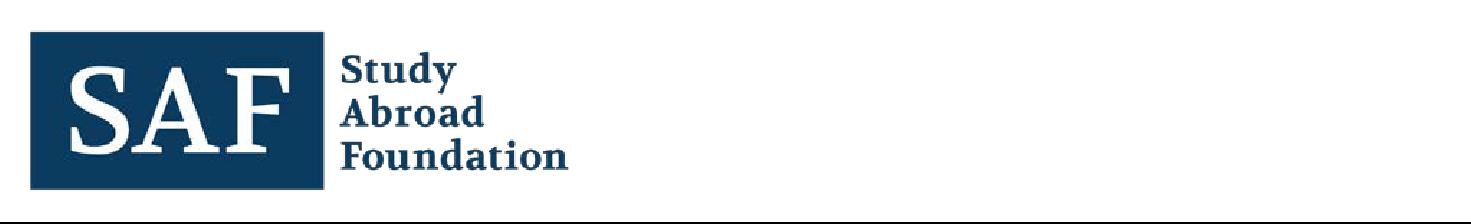 加州大学洛杉矶分校学期常规交流项目及商科项目简介一、	大学简介加州大学洛杉矶分校（简称 UCLA）位于美国加利福尼亚州洛杉矶市西木区（Westwood），是加利福尼亚大学系统中的第二所大学，和加州大学伯克利分校（UC Berkeley）齐名是美国乃至世界最顶尖的综合大学之一。UCLA 拥有人文社科学院及 11 个专业学院，在校生达 40000 名，是加州系统中最大的学校，也是最具竞争力的学校之一。UCLA 是美国商业金融、高科技产业、电影艺术等专业人才的摇篮，是全美培养尖端人才领域最广的大学。UCLA 就读学生学术水平优秀，并且具有多样性，虽然大部分学生来自加州，但也有来自全美各州及 63 个国家和地区的学生，多年以来 UCLA 一直是最受国际学生喜爱的目的地。在 UCLA 任教的教职员工也以其优异的学术水平以及敬业的工作态度为 UCLA 提供了高水平的教学以及科研能力。教职员工多人获得各种荣誉，包括国家科学奖、总统自由奖章、诺贝尔奖、普利策奖及古根海姆奖学金等。UCLA 的图书馆系统是美国排名前十名最好的图书馆之一，同时提供丰富的体育和娱乐设施，包括很多室外游泳池、网球场、跑道、足球场以及 John R. Wooden 中心，丰富了学生的学习和业余生活。二、	大学排名及专业排名综合排名2019 US News 世界大学排名 19 位2019 QS 世界大学排名 32 位The Times（2019）英国大学综合排名第 8 位专业排名教育学院 #3法学院 #15商学院 #16工程学院 #18传播学 #35三、	项目内容及优势学生可在加州大学洛杉矶分校进行一个学期或一个学年的交流学习，与美国当地及其他国际学生一起从师于知名学者、进行专业课学习，零距离体验原汁原味的世界级公立名校学习氛围；学生可通过加州大学洛杉矶分校国际部注册学习该校本科常规专业课程，并获得学校提供的官方成绩1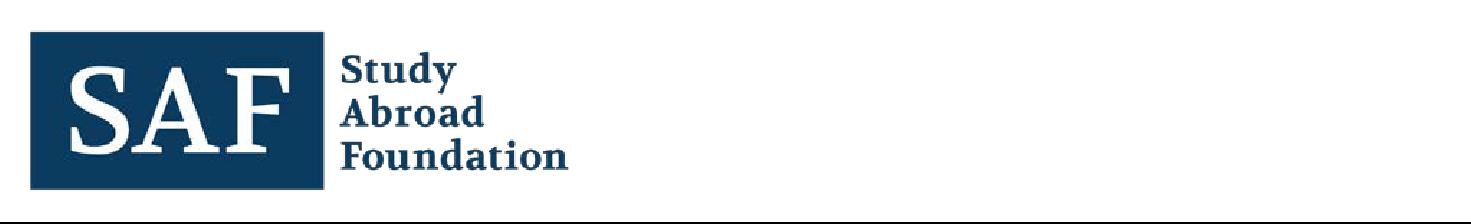 单以及相应学分，同时可申请获得名校教授推荐信，为以后申研助力；学生持 F-1 学生签证赴美学习，为以后赴美保有良好入境记录；学生可享受 SAF 提供的各项优质服务。紧急情况下，SAF 美国总部也能够极为方便的为同学提供就地帮助及服务。商科项目 （Business Track Program）大大减轻了商科学生课程注册的压力，学生可以较为轻松地选到安德森管理学院的既定课程由加州大学洛杉矶分校安德森管理学院的经验丰富的讲师授课。学生从项目中可以掌握创业知识和技能，助力学生今后在商业生涯中取得成功。商科课程内容包括以下方面：制定商业计划，营销和研究分析，以及演讲技能训练。四、	开放专业及课程常规学期项目:开放专业及课程限制：UCLA 人文社科学院（College of Letters and Sciences）本科阶段课程及部分本科阶段管理课程；以下学院的课程不对交流生开放，包括安德森管理学院、法学院、公共事务学院Anderson School of ManagementSchool of LawSchool of Public AffairsUCLA 本科部经济类、心理学、建筑学、统计和工程学院、戏剧电影和电视学院课程不对交流生开放；School of Theatre, Film & TelevisionSchool of EngineeringStatisticsEconomicsPsychologyArchitectureExtension 课程全部开放，同学们可以在 extension 选择相关课程，但是需要注意和国内大学确认 extension 部分课程是否能转换学分。Extension 部门提供了一些和 regular 课程很相近的课程供同学选择，详见下方信息：XL 1 to XL 199: These courses are equivalent to undergraduate courses offered by the UCLA regular sessionX 1 to X 199: These courses are structured in accordance with requirements for UCLA undergraduate courses, but include2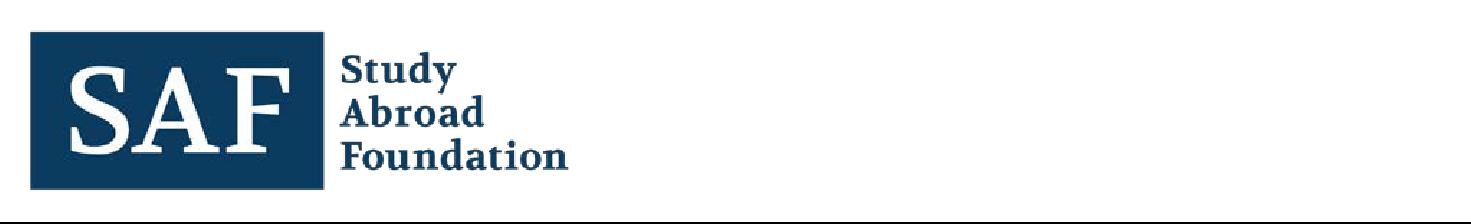 subject matter not part of the regular undergraduate curriculum研究生课程不开放课程链接：本科部 regular 课程：https://sa.ucla.edu/ro/public/soc国际部 extension 课程：https://www.uclaextension.edu/商科项目:学分要求：一学期修满 12 学分，以满足 F1 学生的最低学分要求，需要从既定的两个课程方向”entrepreneurial success” 和 “Business Analysis”中，选择一个方向，每个方向包含 3 门课和 workshop:Track 1    Entrepreneurial Success:Marketing Principles and Practice- 营销原则与实践（MGMT X 160）Management Theory, Policy and Process- 管理理论、政策和流程（MGMT X190）Business Communications- 商务沟通（MGMT X 109）-Track 2	Business Analysis:Principles of Accounting- 会计原则（MGMT X 1A）Business Economics- 商业经济学（MGMT X 100）Basic Managerial Finance- 基础管理财务（MGMT X 130A）五、	项目时间秋季学期：9 月 – 12 月；春季学期：3 月 – 6 月；冬季学期：1 月 – 3 月；学生也可根据自己的情况参加多学期或者学年的交流学习。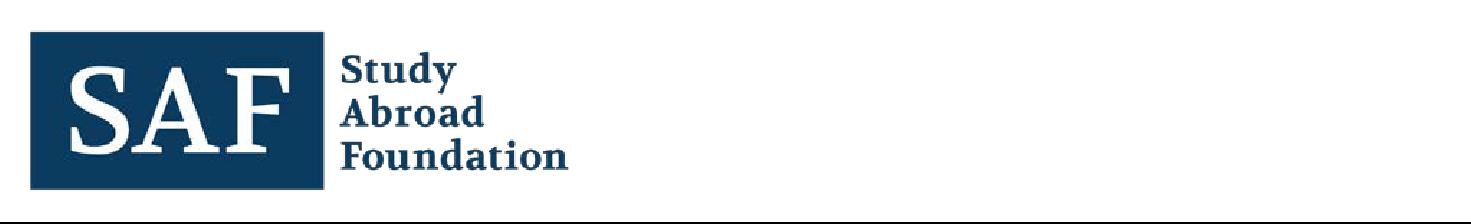 费用说明：项目费用内容：包含对应学杂费及 SAF 的服务管理费用。学费及学校必收杂费：每学期 3 门课，共 12 学分（基于人文社科领域课程费用）。若实际修读学分超过规定学分，则多出的学分部分按照学校的学费标准补缴学费。各学校收取种类及金额不一的杂费，通常包括申请费、国际学生服务费、设施费等。SAF 项目服务主要包括：项目咨询、项目申请及课程注册、住宿安排（见住宿及用餐部分介绍）、旅行和应急保险购买、签证指导（SAF 历年来积累了非常丰富的签证经验，签证申请有保障）、行前指导、赴美地面接机、SAF 美国工作人员在美提供的应急支援及服务等。其他必收费用：住宿及用餐：出于安全角度考虑，SAF 将为所有参与项目的同学统一安排住宿。住宿费基于校外学生公寓双人间标准（不含餐）。医疗及应急保险费用：由于在海外就医费用非常昂贵，为确保在有就医需求或者应急状态下同学们有相应的经济保障，SAF 会为同学安排学校默认医疗及第三方应急保险。学生自备费用：学生需自行准备签证费用、个人零花费用及国际机票费用。F1 学生签证费用共计为 510 美元(签证费+SEVIS 费)。个人零花费用根据学生个人情况不同，100~150 美元/周可满足生活基本消费。暑假期间为赴美高峰期，国际机票（含税）价格从 10000 人民币到 18000 人民币不等。尚未公布的 2020 年春季及 2020 年秋季项目费用，可以以 2019 年秋季项目费用作为参考。一般项目费用会跟随海外大学学杂费的涨幅较前一年度有 5%-10%的涨幅。七、	报名程序常规学期项目报名条件在校全日制本科生或研究生GPA 要求：3.0/4.0语言最低要求：托福（IBT）91 或雅思 6.5（托福成绩 91-99 分的同学需要修读一门语言课程，雅思总分 6.5 则写作单项也必须达到 6.5 否则无法申请，其余单项达不到 6.5 也必须额外修读语言课）托福 100 分雅思 7 分无需加读语言课报名截止日期：秋季及学年：5 月 19 日；冬季学期：10 月 23 日；春季学期：1 月 16 日4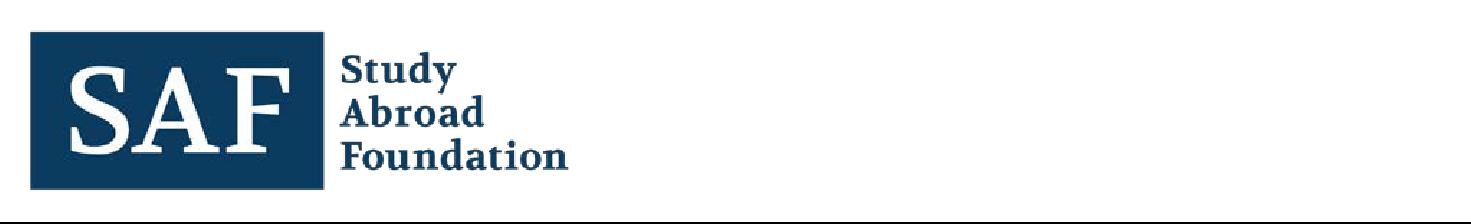 商科项目报名条件在校全日制本科大二以上学生或研究生GPA 要求：2.75/4.0语言最低要求：托福（IBT）83 或雅思 6.5 四级 496报名截止日期：冬季学期：10 月 23 日项目流程及申请流程学生联系 SAF 国际项目办公室，了解项目具体情况；根据学生的专业及其他要求初步确定意向交流的学校、专业，填写报名表；依据各大学的要求及自身的需求，选择参加语言考试（如雅思、托福）；获得语言成绩后，再次确定最终申请交流的大学、专业及课程计划；学生准备申请材料；申请材料准备齐全，并在申请截止日期前网申递交至SAF 海外学习基金会，由SAF 递交至美国大学。获得录取通知书后，根据 SAF 老师及我校老师的指导完成签证、行前准备、校内流程等手续，顺利赴美进行学习。报名材料网申表格（网申链接：https://sisfbrenderer-100287.campusnet.net/#/renderer/14）托福或雅思成绩1 份中英文版在校成绩单2 份老师推荐信有效护照复印件2 寸照片1 份银行存款证明2750 美金定金按时到校保证函个人陈述学习计划经济支持函注：建议同学提前开具中英文成绩单、准备护照、并通过选课链接查看自己意向课程，以便缩短申请材料准备时间；5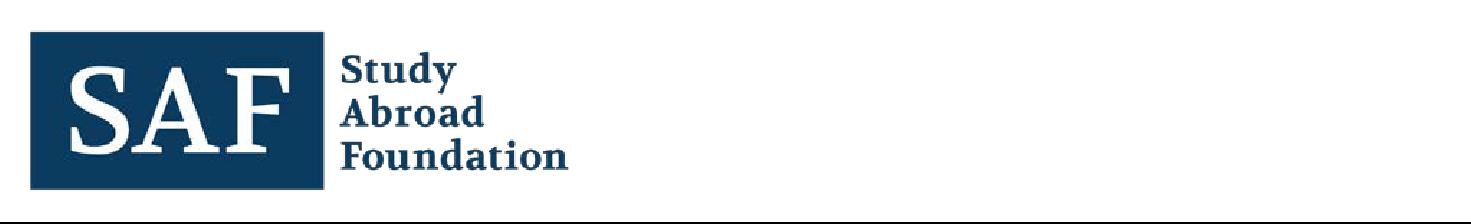 申请材料详情请联系 SAF 指导老师进行确认有意申请项目同学请尽早联系 SAF 指导老师，获得详细咨询及指导。八、	项目联系人SAF 海外学习基金会中国各地办公室北京办公室地址：北京市朝阳区东大桥路 8 号尚都国际中心 A 座 2310 室；电话：010-58700881QQ：1512272501电邮：info@safchina.org官网：https://www.safchina.cn/SAF 微信公众号：SAF 海外名校交流上海办公室地址：上海市静安区北京西路 1701 号中华大厦 307 室；电话：021-66099952QQ：475490368电邮： info@safchina.org官网：https://www.safchina.cn/SAF 微信公众号：SAF 海外名校交流广州办公室地址：广东省广州市越秀区中山三路 33 号中化国际中心 A 座 14 楼 1437 室；电话：020-81148366QQ：2974528477电邮： info@safchina.org官网：https://www.safchina.cn/SAF 微信公众号：SAF 海外名校交流6六、项目费用及说明项目费用及说明常规学期项目费用参考 （2019 年秋季）常规学期项目费用参考 （2019 年秋季）常规学期项目费用参考 （2019 年秋季）基础项目费用住宿费保险费总费用预估9470 美元/学期4980 美元/学期110 美元/学期14560 美元/学期商科方向项目费用参考（2020 年春季）商科方向项目费用参考（2020 年春季）商科方向项目费用参考（2020 年春季）基础项目费用住宿费保险费总费用预估16790 美元/学期4390 美元/学期70 美元/学期21250 美元/学期3